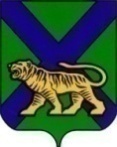 ТЕРРИТОРИАЛЬНАЯ ИЗБИРАТЕЛЬНАЯ КОМИССИЯ ПАРТИЗАНСКОГО РАЙОНАРЕШЕНИЕс. Владимиро-АлександровскоеОб освобождении кандидатов в депутаты муниципального комитета Сергеевского сельского поселения Партизанского муниципального района от предоставления сведений о размере и об источникахдоходов кандидата, об имуществе, принадлежащем кандидату на праве собственности, о вкладах в банках, ценных бумагахВ соответствии с пунктом 9 статьи 40 Избирательного кодекса Приморского края, территориальная избирательная комиссия РЕШИЛА:1. Освободить кандидатов в депутаты муниципального комитета Сереевского сельского поселения Партизанского муниципального района  от предоставления в территориальную избирательную комиссию Партизанского района сведений о размере и, об источниках доходов кандидата, имуществе, принадлежащем кандидату на праве собственности, о вкладах в банках, ценных бумагах.	2. Опубликовать настоящее решение в общественно–политической газете Партизанского района «Золотая Долина»            3. Разместить на официальных сайтах Избирательной комиссии Приморского края и администрации Партизанского муниципального района в разделе «Территориальная избирательная комиссия Партизанского района» в информационно-телекоммуникационной сети «Интернет».02.10.2018  №  601/140Председатель комиссииЖ.А. Запорощенко Секретарь  комиссииТ.И. Мамонова